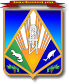 МУНИЦИПАЛЬНОЕ ОБРАЗОВАНИЕХАНТЫ-МАНСИЙСКИЙ РАЙОНХанты-Мансийский автономный округ – ЮграАДМИНИСТРАЦИЯ ХАНТЫ-МАНСИЙСКОГО РАЙОНАП О С Т А Н О В Л Е Н И Еот                                                                                                              № г. Ханты-МансийскО внесении изменений в постановление администрации Ханты-Мансийского района от 13.06.2018 № 174
«Об утверждении правил рассмотрения запросов субъектов персональных данных или их представителей в администрации Ханты-Мансийского района»В целях приведения муниципального правовых актов Ханты-Мансийского района в соответствие с действующим законодательством, руководствуясь статьей 32 Устава Ханты-Мансийского района:Внести в постановление администрации Ханты-Мансийского района от 13.06.2018 № 174 «Об утверждении правил рассмотрения запросов субъектов персональных данных или их представителей в администрации Ханты-Мансийского района» (далее – постановление) следующие изменения:Пункт 5 постановления изложить в следующей редакции: 
«5. Настоящее постановление вступает в силу после его официального опубликования.».Дополнить постановление пунктом 6 следующего содержания:«6. Контроль за выполнением постановления возложить на заместителя главы Ханты-Мансийского района, директора департамента имущественных и земельных отношений администрации Ханты-Мансийского района Витвицкого А.В.».Абзац четвертый пункта 1 раздела I приложения к постановлению (далее – Правила) изложить в следующей редакции:«Уполномоченным органом по защите прав субъектов персональных данных является федеральный орган исполнительной власти, осуществляющий самостоятельно функции по контролю и надзору за соответствием обработки персональных данных требованиям законодательства Российской Федерации в области персональных данных (далее-Уполномоченный орган).». Пункт 2 раздела I Правил после слов «Федерального закона от 27.07.2006 № 152-ФЗ «О персональных данных» дополнить словами: «(далее – Федеральный закон № 152-ФЗ)».Пункт 1.1. раздела II Правил изложить в следующей редакции: «1.1. При получении запроса Субъекта ПДн или его представителя на наличие ПДн необходимо в течение десяти рабочих дней с даты получения запроса подтвердить обработку ПДн в случае ее осуществления. Если обработка ПДн субъекта ПДн или его представителя не ведется, то в течение десяти рабочих дней с даты получения запроса необходимо отправить уведомление об отказе подтверждения обработки ПДн. Указанный срок может быть продлен, но не более чем на пять рабочих дней в случае направления оператором в адрес субъекта персональных данных мотивированного уведомления с указанием причин продления срока предоставления запрашиваемой информации. Форма запроса на наличие ПДн приведена в приложении 1 к настоящим Правилам, формы ответов на эти запросы приведены в приложении 2 к настоящим Правилам.».В пункт 1.2. раздела II приложения к постановлению внести следующие изменения:Абзац первый изложить в следующей редакции: «1.2. При получении запроса Субъекта ПДн или его представителя 
на ознакомление с ПДн необходимо в течение десяти рабочих дней с даты получения запроса предоставить ПДн для ознакомления в случае осуществления обработки этих ПДн. Если обработка ПДн Субъекта ПДн или его представителя не ведется, то в течение десяти рабочих дней с даты получения запроса необходимо отправить уведомление об отказе предоставления информации по ПДн. Указанный срок может быть продлен, но не более чем на пять рабочих дней в случае направления оператором в адрес Субъекта ПДн мотивированного уведомления с указанием причин продления срока предоставления запрашиваемой информации. Форма запроса на ознакомление с ПДн приведена в приложении 1 к настоящим Правилам, формы ответов на эти запросы приведены в приложении 2 к настоящим Правилам.»;В абзаце девятом слова «настоящим Федеральным законом» заменить словами «Федеральным законом № 152-ФЗ».В абзаце двенадцатом слова «настоящим Федеральным законом» заменить словами «Федеральным законом № 152-ФЗ».Пункт 1.3 раздела II Правил изложить в следующей редакции:«1.3. При получении запроса субъекта ПДн или его представителя на уточнение ПДн необходимо внести в них необходимые изменения в срок, не превышающий 7 рабочих дней со дня предоставления субъектом ПДн или его представителем сведений, подтверждающих, что ПДн являются неполными, неточными или неактуальными.	По предоставлению субъектом ПДн или его представителем сведений, подтверждающих, что ПДн, которые относятся к соответствующему субъекту и обработку которых осуществляет Оператор, являются ПДн неполными, неточными или неактуальными, отправить уведомление о внесенных изменениях. Если обработка ПДн субъекта не ведется или не были предоставлены сведения, подтверждающие, что ПДн, которые относятся к соответствующему субъекту ПДн или его представителю и обработку которых осуществляет Оператор, являются ПДн неполными, неточными или неактуальными, то необходимо в течение десяти рабочих дней с даты получения запроса отправить уведомление об отказе осуществления изменения ПДн. Указанный срок может быть продлен, но не более чем на пять рабочих дней в случае направления оператором в адрес Субъекта ПДн мотивированного уведомления с указанием причин продления срока предоставления запрашиваемой информации. Форма запроса на уточнение ПДн приведена в приложении 3 к настоящим Правилам, а формы ответов на эти запросы – в приложении 4 к настоящим Правилам.».Пункт 1.4 раздела II Правил изложить в следующей редакции:«1.4. При получении запроса субъекта ПДн или его представителя 
на уничтожение ПДн необходимо их уничтожить в срок, не превышающий 
7 рабочих дней со дня представления субъектом ПДн или его представителем сведений, подтверждающих, что такие ПДн являются незаконно полученными или не являются необходимыми для заявленной цели обработки, и отправить уведомление об уничтожении. Если обработка ПДн субъекта не ведется или не были предоставлены сведения, подтверждающие, что ПДн, которые относятся к соответствующему субъекту или его законному представителю и обработку которых осуществляет Оператор, являются незаконно полученными или не являются необходимыми для заявленной цели обработки, а также в силу необходимости обработки ПДн по требованиям иных законодательных актов, то необходимо в течение десяти рабочих дней с даты получения запроса отправить уведомление об отказе уничтожения ПДн. Указанный срок может быть продлен, но не более чем на пять рабочих дней в случае направления оператором в адрес Субъекта ПДн мотивированного уведомления с указанием причин продления срока предоставления запрашиваемой информации. Форма запроса на уничтожение ПДн приведена в приложении 5 к настоящим Правилам, форма ответа на запрос приведена в приложении 6 к настоящим Правилам.».Пункт 1.9 раздела II Правил изложить в следующей редакции:«1.9. В случае поступления запроса Уполномоченного органа необходимо в течение десяти рабочих дней предоставить информацию, необходимую для осуществления деятельности указанного органа. Указанный срок может быть продлен, но не более чем на пять рабочих дней в случае направления оператором в адрес Уполномоченного органа мотивированного уведомления с указанием причин продления срока предоставления запрашиваемой информации.».Пункт 2 раздела II приложения к постановлению изложить в следующей редакции: «2. Алгоритм действий Оператора при поступлении запроса субъекта персональных данных или его представителя приведен в приложении 11 к настоящим Правилам. В случае поступления запроса Уполномоченного органа необходимо в течение десяти рабочих дней предоставить информацию, необходимую для осуществления деятельности указанного органа. Указанный срок может быть продлен, но не более чем на пять рабочих дней в случае направления оператором в адрес Уполномоченного органа мотивированного уведомления с указанием причин продления срока предоставления запрашиваемой информации. Оператор предоставляет сведения субъекту персональных данных или его представителю в той форме, в которой направлены соответствующие обращение либо запрос, если иное не указано в обращении или запросе.».Приложение 11 к Правилам изложить в новой редакции согласно приложению к настоящему постановлению.Опубликовать настоящее постановление в газете «Наш район», в официальном сетевом издании «Наш район Ханты-Мансийский», разместить на официальном сайте администрации Ханты-Мансийского района.Настоящее постановление вступает в силу после его официального опубликования.Глава Ханты-Мансийского района					     К.Р.МинулинПриложение Алгоритм действий Оператора при поступлении запроса субъекта персональных данных или его представителя№п/пЗапросДействияСрокОтветI. Запрос Субъекта ПДн или его ПредставителяI. Запрос Субъекта ПДн или его ПредставителяI. Запрос Субъекта ПДн или его ПредставителяI. Запрос Субъекта ПДн или его ПредставителяI. Запрос Субъекта ПДн или его Представителя1.1.Наличие ПДнподтверждение обработки ПДн10 рабочих днейподтверждение обработки ПДн1.1.Наличие ПДнотказ подтверждения обработки ПДн10 рабочих днейуведомление об отказе подтверждения обработки ПДн1.2.Ознакомление с ПДнпредоставление информации по ПДн10 рабочих дней1. Подтверждение обработки ПДн, а также правовые основания и цели такой обработки1.2.Ознакомление с ПДнпредоставление информации по ПДн10 рабочих дней2. Способы обработки ПДн1.2.Ознакомление с ПДнпредоставление информации по ПДн10 рабочих дней3. Сведения о лицах, которые имеют доступ к ПДн1.2.Ознакомление с ПДнпредоставление информации по ПДн10 рабочих дней4. Перечень обрабатываемых ПДн и источник их получения1.2.Ознакомление с ПДнпредоставление информации по ПДн10 рабочих дней5. Сроки обработки ПДн, в том числе сроки их хранения1.2.Ознакомление с ПДнпредоставление информации по ПДн10 рабочих дней6. Информация об осуществленных или                   о предполагаемой трансграничной передаче1.2.Ознакомление с ПДнотказ предоставления информации по ПДн10 рабочих днейуведомление об отказе предоставления информации по ПДн1.3.Уточнение ПДнизменение ПДн7 рабочих дней со дня предоставления уточняющих сведенийуведомление о внесенных изменениях1.3.Уточнение ПДнотказ изменения ПДн10 рабочих днейуведомление об отказе изменения ПДн1.4.Уничтожение ПДнуничтожение ПДн7 рабочих дней со дня предоставления сведений о незаконном получении ПДн или отсутствии необходимости ПДн для заявленной цели обработкиуведомление об уничтожении1.4.Уничтожение ПДнотказ уничтожения ПДн10 рабочих днейуведомление об отказе уничтожения ПДн1.5. Отзыв согласия      на обработку ПДнпрекращение обработки и уничтожение ПДн3 рабочих дняуведомление о прекращении обработки и уничтожении ПДн1.5. Отзыв согласия      на обработку ПДнотказ прекращения обработки и уничтожения ПДн10 рабочих днейуведомление об отказе прекращения обработки и уничтожения ПДн1.6.Недостовер-ность ПДн Субъектаблокировка ПДнс момента обращения Субъекта ПДН о недостоверности или с момента получения запроса на период проверкиуведомление о внесенных изменениях1.6.Недостовер-ность ПДн Субъектаизменение ПДн7 рабочих дней со дня предоставления уточненных сведенийуведомление о внесенных изменениях1.6.Недостовер-ность ПДн Субъектаснятие блокировки ПДн7 рабочих дней со дня предоставления уточненных сведенийуведомление о внесенных изменениях1.6.Недостовер-ность ПДн Субъектаотказ изменения ПДн10 рабочихуведомление об отказе изменения ПДн1.7.Неправомер-ность действий с ПДн Субъектапрекращение неправомерной обработки ПДн3 рабочих дняуведомление об устранении нарушений1.7.Неправомер-ность действий с ПДн Субъектауничтожение ПДн в случае невозможности обеспечения правомерности обработки10 рабочих днейуведомление об уничтожении ПДн1.8. Достижение целей обработки ПДн Субъектапрекращение обработки ПДн30 днейуведомление об уничтожении ПДн1.8. Достижение целей обработки ПДн Субъектауничтожение ПДн30 днейуведомление об уничтожении ПДнII. Запрос Уполномоченного органа по защите прав Субъекта ПДнII. Запрос Уполномоченного органа по защите прав Субъекта ПДнII. Запрос Уполномоченного органа по защите прав Субъекта ПДнII. Запрос Уполномоченного органа по защите прав Субъекта ПДнII. Запрос Уполномоченного органа по защите прав Субъекта ПДн2.1.Информация для осуществления деятельности уполномочен-ного органапредоставление затребованной информации по ПДн10 рабочихпредоставление затребованной информации по ПДн2.2.Недостовер-ность ПДн Субъектаблокировка ПДнс момента обращения Уполномоченного органа о недостоверности или с момента получения запроса на период проверкиуведомление о внесенных изменениях2.2.Недостовер-ность ПДн Субъектаизменение ПДн7 рабочих дней со дня предоставления уточненных сведенийуведомление о внесенных изменениях2.2.Недостовер-ность ПДн Субъектаснятие блокировки ПДн7 рабочих дней со дня предоставления уточненных сведенийуведомление о внесенных изменениях2.2.Недостовер-ность ПДн Субъектаотказ изменения ПДн10 рабочихуведомление об отказе изменения ПДн2.3.Неправомерность действий с ПДн Субъектапрекращение неправомерной обработки ПДн3 рабочих дняуведомление об устранении нарушений2.3.Неправомерность действий с ПДн Субъектауничтожение ПДн в случае невозможности обеспечения правомерности обработки10 рабочих днейуведомление об уничтожении ПДн2.4.Достижение целей обработки ПДн Субъектауничтожение ПДн30 днейуведомление об уничтожении ПДн